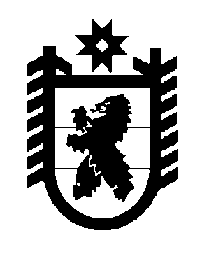 Российская Федерация Республика Карелия    ПРАВИТЕЛЬСТВО РЕСПУБЛИКИ КАРЕЛИЯПОСТАНОВЛЕНИЕот  26 апреля 2012 года № 131-Пг. ПетрозаводскО внесении изменения в постановление ПравительстваРеспублики Карелия от 18 апреля 2011 года № 100-ППравительство Республики Карелия п о с т а н о в л я е т:Внести в пункт 2 постановления Правительства Республики Карелия от 18 апреля 2011 года № 100-П "О реализации постановления Правительства Российской Федерации от 27 декабря 2010 года № 1140"  (Собрание законодательства Республики Карелия, 2011, № 4, ст.511) изменение, заменив в абзацах втором и третьем слова "в учреждениях государственной и муниципальной систем здравоохранения в Республике Карелия" словами "в государственных учреждениях здравоохранения Республики Карелия".          ГлаваРеспублики Карелия                                                                     А.В. Нелидов